PREPARACIÓN VIDEO COLONOSCOPÍA (VCC) - BarexEstudio a realizarse entre las 12:00 y las 15:30 horasSu turno es el día:   ____/____/20____  a las ______ hs.Como el estudio se realiza con anestesia, debe asistir acompañado por un adulto responsable y no podrá conducir vehículos durante las 12 horas posteriores a la realización del examen.Por favor, no olvide traer la credencial de su obra social o medicina de prepaga, la orden original (verificar la vigencia de la misma –30 días–) y consultar en su prepaga u obra social si es necesario autorizar la orden de la práctica a realizar.Traer estudios anteriores.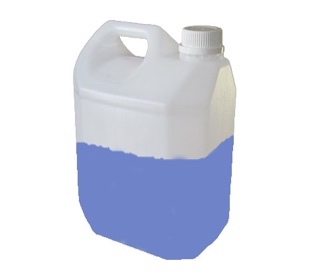 Sin estos requisitos no se podrá efectuar su estudio.LEA CUIDADOSAMENTE LAS INSTRUCCIONESPara esta preparación, necesitará: 1 Bidón de Barex®  para preparar el polvo con sólo 2 litros de agua.Esta preparación está diseñada para lograr una adecuada limpieza del colon. Para realizarla se requiere de su indispensable colaboración. La persistencia de restos fecales en el colon, impide que el médico endoscopista pueda explorar adecuadamente el intestino. En algunos casos, incluso puede ser preciso repetir el estudio por esta causa.3 DÍAS PREVIOS AL ESTUDIOSuprimir: frutas, verduras crudas, semillas y cereales. Consumir carnes rojas o blancas, arroz y/o fideos. Beba abundantes líquidos no gasificados, durante todo el día.DÍA PREVIO AL ESTUDIODebe cumplir la dieta que se detalla a continuación.DÍA DEL ESTUDIOSólo podrá beber líquidos claros (agua mineral, jugos colados), en la cantidad deseada, hasta 3 horas previas al estudio. Cuanto mas liquidos tome, mejor será la limpieza colónica. Concurra habiendo completado un mínimo de 8 horas de ayuno de sólidos, puede tomar 7up ó Sprite, o comer un caramelo, de los llamados ácidos (sobre todo si es diabético) o tomar agua mineral hasta 3 horas antes del estudio.IMPORTANTENo es necesario suspender ningún tipo de medicación a excepción de los suplementos de hierro por boca, los cuales deberá suspender 3 días antes del estudio.Si usted está anticoagulado o toma algún antiagregante plaquetario (ver listado a continuación), deberá consultar con su médico clínico, hematólogo o cardiólogo en donde explique la conducta a seguir con estos medicamentos: cuándo suspender, reanudar y si usted se encuentra apto para la realización de procedimientos diagnósticos y/o terapéuticos. Este es un requisito indispensable.ANTIAGREGANTESAspirinaClopidogrelPrasugrelANTICOAGULANTESWarfarinaAcenocumarolRivaroxabanDabigatrabanOTROS ANTIAGREGANTES TiclopidinaDipiridamolTirofibanEptifaibatideAbciximabSi es diabético y está medicado con hipoglucemiantes, o tiene insuficiencia renal o cardíaca, debe consultar previamente a su médico de cabecera.Si presenta nauseas o vómitos durante la preparación, interrúmpala. Tome un Reliverán® (o similar) sublingual ó 40 gotas en medio vaso con agua. Aguarde 30 minutos y continúe con la preparación según lo estipulado previamente.Si usted es constipado (3 o menos deposiciones por semana) es posible que esta preparación no sea suficiente. Le sugerimos que tome laxantes de uso corriente, comenzando 3 días antes de la preparación. Por ejemplo: Barex Unipeg, 1 sobre por día. De preferencia, consulte con el médico que le solicitó el estudio.Si bien no es un impedimento el estar embarazada, si lo está o cree estarlo, debe comunicárselo al médico que realizará el estudio.Recuerde traer el consentimiento informado que le fue entregado en mano con antelación, el cual deberá completar y firmar para realizar el examen.Tenga en cuenta que ante una eventual demora en brindarle nuestros servicios, la misma corresponderá a la naturaleza del acto médico que realizamos (en ocasiones imprevistos) y a los esfuerzos que hacemos para brindar la mejor calidad de atención posible a cada uno de nuestros pacientes.13:00Almuerzo: Cantidades habituales de carnes rojas o blancas, al horno o a la plancha, con arroz o fideos. Postre: gelatina y/o helados de agua (que no sean de color rojo). Ésta es la última comida sólida antes del examen.20:00Cena: Caldos colados desgrasados y gelatina o helados de agua (sin semillas) que no sean color rojo, a voluntad.23:00Comience a ingerir el Barex. Debe tomar un vaso grande (de aproximadamente 250 cm3) cada 15 minutos. En el lapso de 1 hora debe tomar 1 litro. Es mejor ingerir el vaso completo, rápidamente, en lugar de tomar pequeñas cantidades en forma continua. Ingerir otro vaso de agua o jugo claro luego de cada vaso de laxante.07:00Recomenzar la toma de Barex, cada 15 minutos, hasta finalizar. En el lapso de una hora debe toman 1 litro. Ingerir otro vaso de agua o jugo claro luego de cada vaso de laxante.